Poznań,  09.12.2022 r.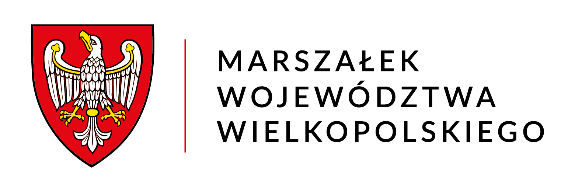      KS-I-O.0003.20.2022     DI-III.ZD-00440/22Pani Ewa PanowiczRadnaSejmiku Województwa Wielkopolskiego

Nawiązując do Pani interpelacji z 24 listopada 2022 roku w sprawie zniesienia zakazu poruszania się ciągników rolniczych na całym odcinku obwodnicy Rawicza w ciągu DK 36 tj. od Ronda Sarnowskich do Ronda Załęcze informuję, że organizacja ruchu na drogach krajowych należy
do zadań Generalnej Dyrekcji Dróg Krajowych i Autostrad. W związku z powyższym Pani interpelację przekazano pismem nr DI-III.8010.68.2022 
(w załączeniu) do GDDKiA Oddział w Poznaniu. Jednocześnie zapewniam, że po otrzymaniu odpowiedzi od GDDKiA niezwłocznie przekażemy ją do Pani wiadomości.   Z poważaniemz up. Marszałka WojewództwaWojciech JankowiakWicemarszałek